   LAJE.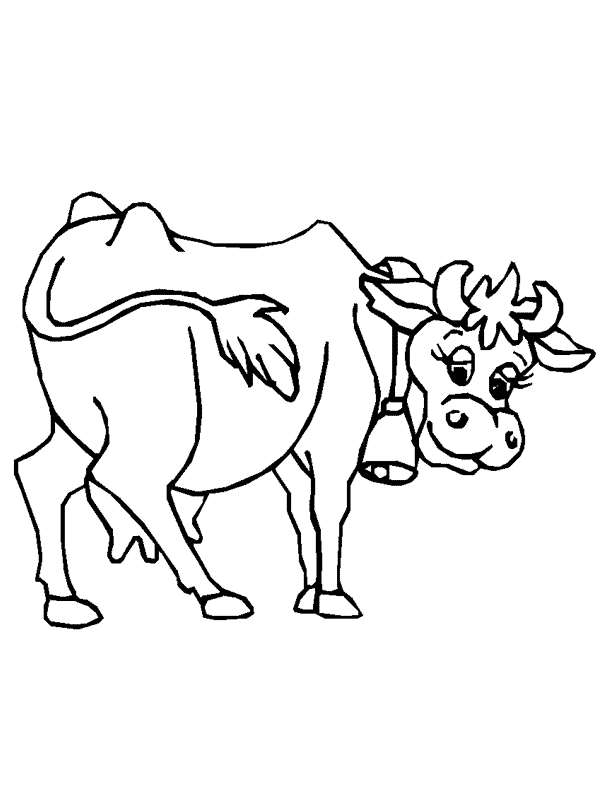   GUČE.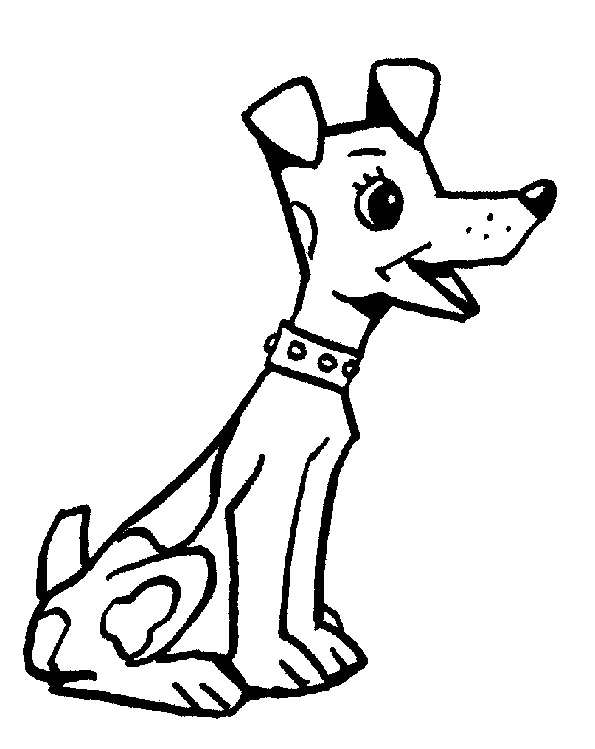   MUČE.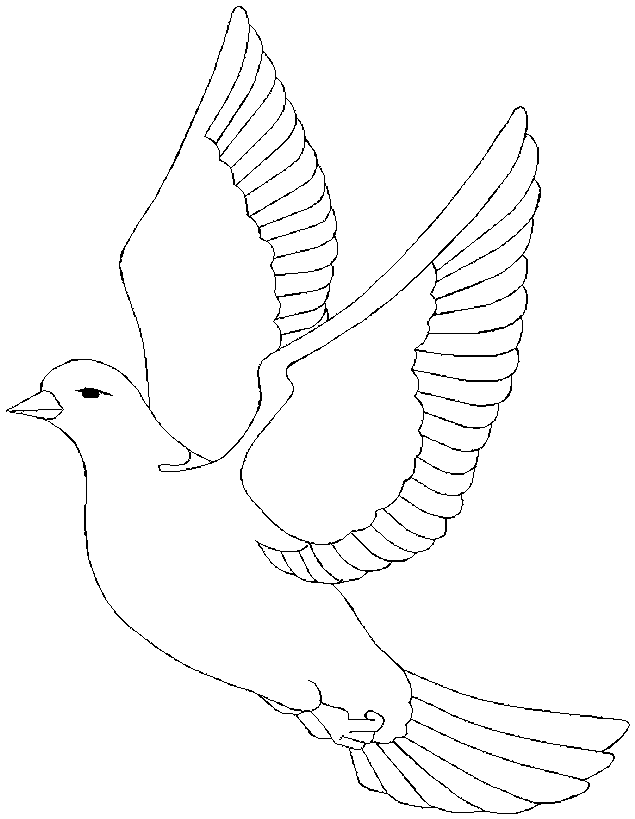   MEKEĆE.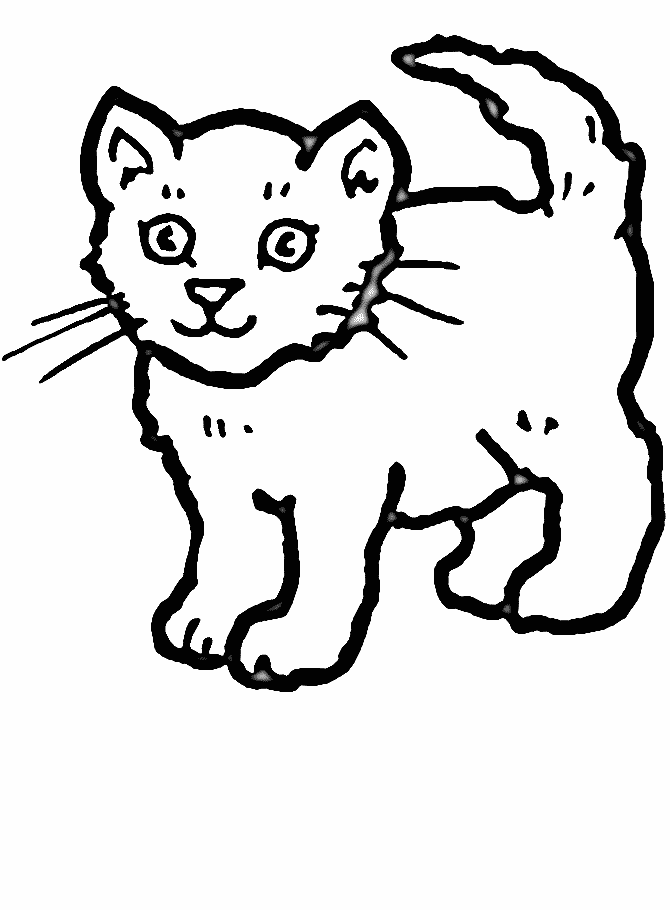   MIJAUČE.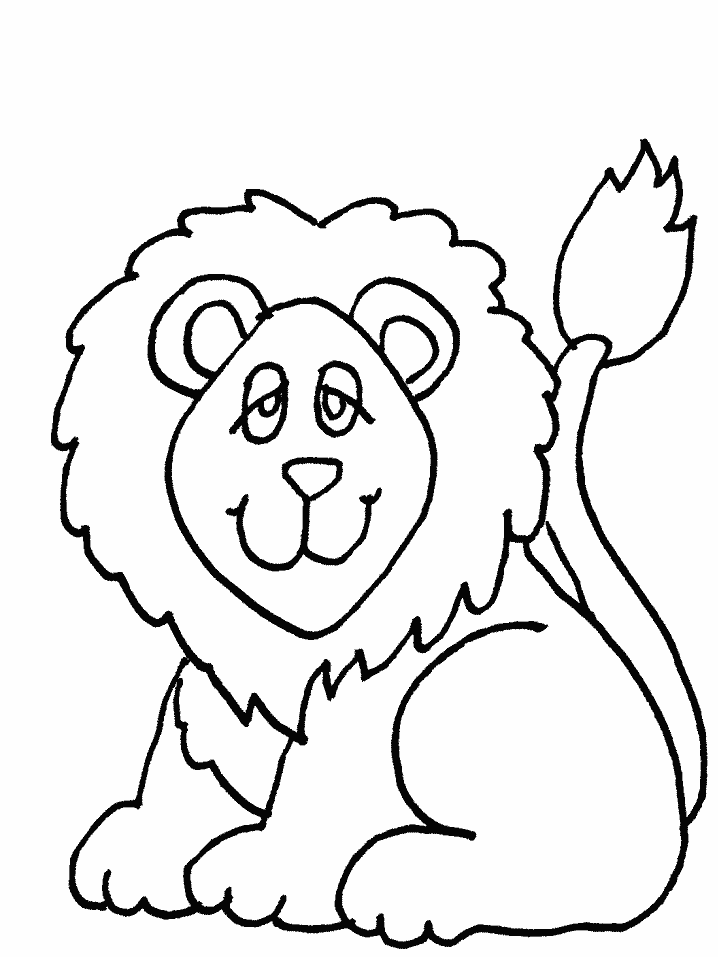   RIČE.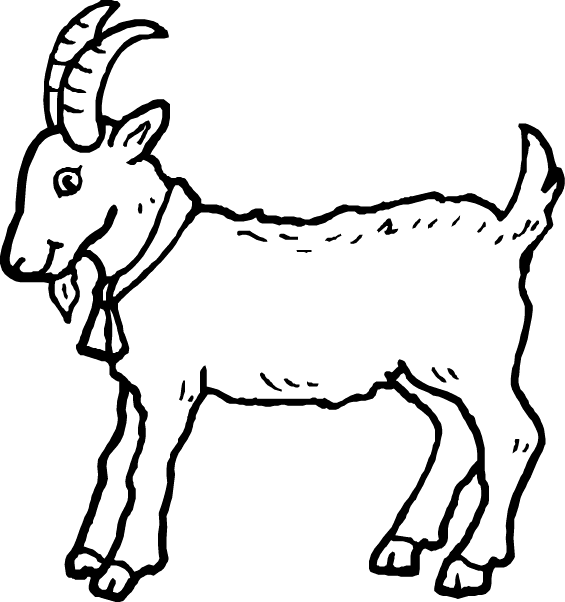 